RAPIDO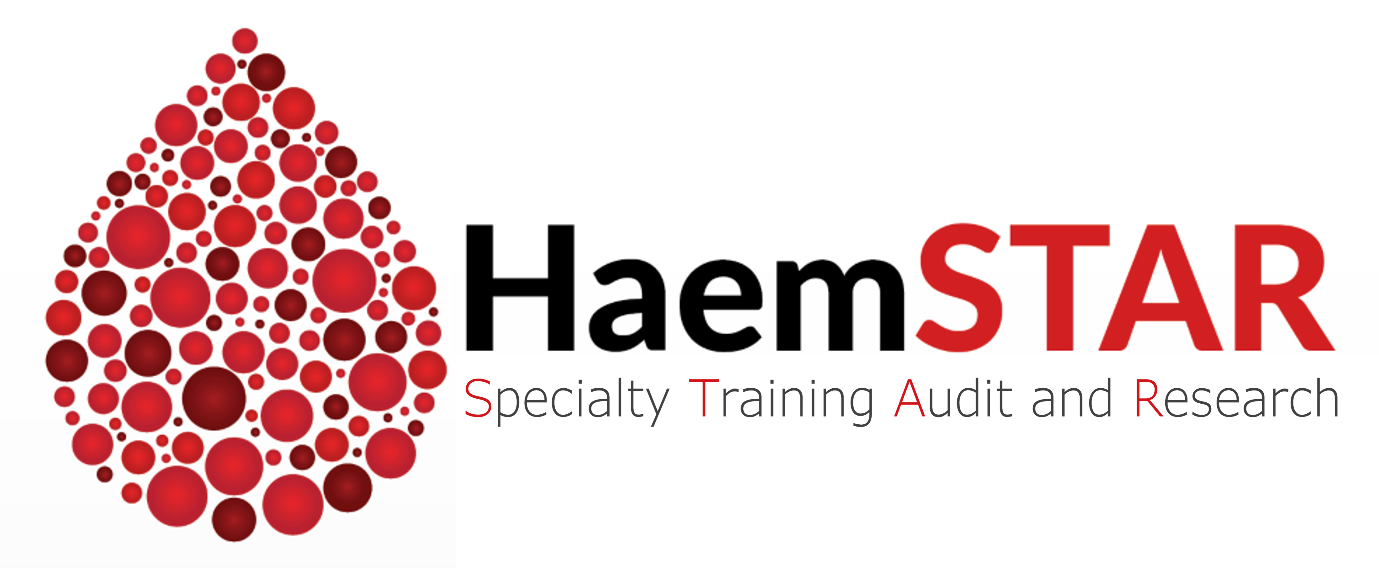 A ‘Flash-Mob’ UK national audit of the use of Reversal Agents in Patients antIcoagulated with Direct Oral anticoagulants (HaemSTAR RAPIDO)Guide for local NHS audit department registrationWebsite: https://haemstar.org/RAPIDO/Contact: richard.buka@nhs.netWelcomePlease use this document to guide your local audit department registration. As every organisation is different, this is not a simple ‘plug in and play’ guide but it should include all the information you require. If you need any further information or have any questions, please email project lead, Richard Buka – richard.buka@nhs.net. We have also tried to pre-empt any questions that your audit department may raise. These questions and their answers can be found in this document. How to find patients who may be eligible for the audit?Although every site will require a slightly different approach, we recommend the following steps to identify patients.Acquire a list of patient numbers from hospital pharmacy and/or blood bank depending on where each product (andexanet alfa, PCC (beriplex or octaplex), idarucizumab) is stocked.Screen patients who have received PCC to exclude patients receiving this for indications other than DOAC-reversal (e.g. warfarin reversal or DIC).Project summaryThe vast majority of patients taking direct oral anticoagulants (DOACs) in the UK take an anti-factor Xa medication which includes apixaban, rivaroxaban, and edoxaban. British Society of Haematology guidelines for the Management of Bleeding in Patients on Antithrombotic Agents1 recommend that: There is no specific antidote for rivaroxaban. Management of bleeding should be through cessation of treatment and general haemostatic measures.In situations with ongoing life-threatening bleeding, PCC … should be considered.These guidelines were written prior to the widespread use of apixaban and edoxaban but the use of PCC is generally accepted for treatment of patients taking these drugs who present with bleeding.A 2018 addendum recommended the use of idarucizumab for patients taking dabigatran who have major bleeding.2 In 2021, NICE approved the use of Andexanet alfa for treatment of patients taking apixaban and rivaroxaban who have acute, major gastrointestinal bleeding.4 However, andexanet alfa is approved for use in all patients with major bleeding in Scotland.5Despite these recommendations, empirical data to support the use of reversal agents is lacking. The use of idarucizumab and andexanet alfa are supported by single-arm trials and real-world analyses.7,8  PCC use is supported by retrospective, observational studies only. Importantly, these agents are high-cost drugs with the typical cost of PCC at nearly £3,000 per treatment and andexanet alfa at £15,000 - £23,000 per dose. There are therefore substantial cost implications to the NHS and real-world data is urgently required to appraise the use of these drugs in the UK. Secondary aims of this project are to report the outcomes of patients who are treated with these drugs and to compare their efficacy. One-line summaryThis national project aims to audit the use of reversal agents in patients treated with direct oral anticoagulants (DOACs) who are bleeding. Project oversight
Project leadDr Richard Buka
Academic Clinical Fellow
Institute of Cardiovascular Sciences
University of Birmingham
Birmingham
UKHonorary Haematology Registrar
University Hospitals Birmingham NHS Foundation Trust
Birmingham
UKrichard.buka@nhs.net Senior investigatorDr Pip Nicolson
Clinical Lecturer
Institute of Cardiovascular Sciences
University of Birmingham
Birmingham
UKHonorary Haematology Registrar
University Hospitals Birmingham NHS Foundation Trust
Birmingham
UKpnicolson@nhs.net Project OfficeBirmingham Centre for Observational and Prospective Studies
University of Birmingham
Birmingham
UKbhamred@contacts.bham.ac.ukProject coordinationHaemSTAR (www.haemstar.org)Ethical approvalAs this project is an audit, formal ethical approval is not required. This has been confirmed with the University of Birmingham BiCOPS team and the NIHR “Is my study research?” tool.Audit standardsReference guidelines and recommendationsISTH 20106
Schulman et al. Definition of major bleeding in clinical investigations of antihemostatic medicinal products in surgical patients.Contains definitions for major bleedingBSH 20121 
Makris et al. Guideline on the management of bleeding in patients on antithrombotic agents.There is no specific antidote for rivaroxaban. Management of bleeding should be through cessation of treatment and general haemostatic measures.In situations with ongoing life-threatening bleeding, PCC … should be considered.BSH 20182Idarucizumab (Praxbind) is a specific reversal agent for dabigatran (Pradaxa) and is indicated for adult patients treated with dabigatran when rapid reversal of its anticoagulant effect is required for:Life-threatening or uncontrolled bleeding Emergency surgery or urgent invasive procedureThe dose of idarucizumab is 5g (2 x 2.5g/50ml) administered intravenously as a bolus injectionCHEST 20183
Lip et al. Antithrombotic Therapy for Atrial Fibrillation: CHEST Guideline and Expert Panel ReportThe vast majority of bleeds can be managed conservatively with temporary discontinuation of NOACs (DOACs) and supportive measures. Reversal agents should be used sparingly in the cases of severe and life-threatening bleeding, which includes bleeding causing hemodynamic compromise, ICH, bleeding into a critical organ or closed space, persistent bleeding despite general supportive measures and local hemostatic support, or risk of recurrent bleeding due to excess NOAC drug exposure due to delayed clearance of NOAC (eg, acute renal failure) or overdose.SMC 20205
Scottish Medicines Consortium. Andexanet alfa (Ondexxya) Andexanet alfa (Ondexxya®) is accepted for use within NHS Scotland on an interim basis subject to ongoing evaluation and future reassessment.For adult patients treated with a direct factor Xa (FXa) inhibitor (apixaban or rivaroxaban) when reversal of anticoagulation is needed due to life-threatening or uncontrolled bleeding.NICE 20219
Technology Appraisal Guidance. Andexanet alfa for reversing anticoagulation from apixaban or rivaroxabanAndexanet alfa is recommended as an option for reversing anticoagulation from apixaban or rivaroxaban in adults with life-threatening or uncontrolled bleeding, only if the bleed is in the gastrointestinal tractAndexanet alfa is recommended only in research for reversing anticoagulation from apixaban or rivaroxaban in adults with life-threatening or uncontrolled bleeding in the skull (intracranial haemorrhage; ICH), in the form of an ongoing randomised trial mandated by the regulator.Frequently asked questionsHow many people can be involved in the project at one centre?At each centre, you can have a team of up to 10 people. Occasionally, large centres, or centres where there is rapid staff turnover may need more and in this situation, please email the BiCOPS team. In fact, we strongly encourage wide and inclusive participation.  All we ask is that one person is nominated as the centre’s point of contact. Every individual who contributes one full record will be recognised with citable collaborator status (equivalent to authorship) in future presentation(s) and publication(s).Will patient data be anonymised?Yes, the data will be fully anonymised although we will collect basic demographics including age, sex, and ethnicity. We will not collect patient identifiers such as names, NHS numbers, local ID numbers, or dates of birth centrally. The data collection tool will assign a unique project number (REDCap record ID) to each patient that you enter. However, in order to answer any future data queries, a local list that links record IDs with local identifiers should be kept on a secure, password-protected NHS computer. Will the data that I enter be credited to my site?Yes. The data you enter will be linked to your institution. Most importantly, we will use this data to provide, on request, each centre with a summary of their own data.We may also use this data to compare sites in general terms as defined by criteria such as their location within the UK e.g. Scotland versus England or academic versus non-academic centres. The data will however remain confidential, and names of individual sites connected to specific data will not be reported in any future presentations or publications. How is data collected, where will it be stored, and how will it leave my NHS organisation? Anonymised data will be entered directly onto REDCap which is a secure web application for building and managing online databases. Clinical teams at participating sites will ensure that participants’ anonymity is maintained when entering data into the REDCap system. REDCap has been used extensively to electronically capture and store sensitive health data in a secure and encrypted format for similar projects within the NHS. The University of Birmingham is already a partner with REDCap and HaemSTAR has used the system twice before for national audit projects. Data will be collected and stored in accordance with the General Data Protection Regulation (2016). Direct access to the audit data will be restricted to members of the management committee and audit team at the Birmingham Centre for Observational and Prospective Studies. Access to the database will be overseen by the data manager. Is ethical approval required and do patients need to give consent?This project is an audit and as such, ethical approval is not required. Data will not be used to make recommendations about future patient treatment. Data collection is retrospective and will not interfere directly with patient care. Similarly, patient consent is not required. This has been confirmed with the Birmingham Centre for Observational and Prospective Studies and confirmed using the NIHR online tool “Is my project research?”. How will the findings be disseminated?We plan to present interim data nationally and internationally at the British Society of Haematology Annual Scientific Meetings and American Society of Haematology Annual Meetings. Following completion of the project, findings will be submitted to a reputable peer-reviewed scientific journal for publication. How will contributors and my organisation be recognised?Fair recognition is a core HaemSTAR value and HaemSTAR has adopted a collaborative authorship model. This means that all contributors to this project will be recognised by name as citable collaborators (equivalent to co-authors) in future publications. What is HaemSTAR?HaemSTAR is UK-wide network organisation of clinical haematology trainees who are interested in research in non-malignant haematology. It is supported by the National Institute of Health Research and is a non-profit organisation. More information can be found at www.haemstar.org.Who are BiCOPS?The Birmingham Centre for Observational and Prospective Studies (BiCOPS), part of the University of Birmingham, facilitate the conduct of clinical audits and prospective observational cohort studies. They will be working with the HaemSTAR collaborative on RAPIDO providing methodological advice, the bespoke database, project management and data integrity and statistical analysis.Appendix 1: Data to be collectedDemographic data and medical historyHospital siteAgeSexEthnicity (Office of National Statistics categories)WeightHeightComorbiditiesActive cancerPrimary sitePresence of cerebral metastasesAtrial fibrillationCongestive cardiac failureDementiaIschaemic heart diseaseLiver diseasePeripheral vascular diseasePrior major bleedingPrior thrombosis – arterialPrior thrombosis – venousRenal diseaseSurgery in last 6 monthsRelevant concurrent medicationsAntihypertensivesAntiplateletsAntidepressantsSocial historyAlcohol intakeNone≤14 units / week>14 units / weekSmoking historyCurrentNon-smokerEx-smokerInformation about DOAC treatmentWhich DOAC they are takingAt what dose (mg)Hours since last taken if knownInformation about bleedDate of bleed onsetTime of bleed onsetBleeding siteGastrointestinalIntracranialSite of haemorrhage: infratentorial or supratentorial Intracranial bleed volume if known (ml)Intraventricular haemorrhage Y/NWorst GCS in first 6 hours from bleed onset (3-15)Other – please give detailsSpontaneous, or secondary to injury or other provoking factorVital signs Lowest systolic blood pressure before administration of reversal agentHighest heart rate before administration of reversal agentInformation will be used to categorise bleeding according to defined international criteria (ISTH). Information will also be used to retrospectively calculate Glasgow-Blatchford Bleeding Score and Rockall scores, for upper gastrointestinal haemorrhage or ICH score for intracranial haemorrhage where applicable.Investigations at bleed onsetHaemoglobinPlatelets CreatinineUreaDOAC levelPrior investigationsHaemoglobin in last 12 monthsCreatinine level in last 12 monthsReversal Which reversal agent was usedDosing of reversal agentTranexamic acidWas tranexamic acid given?TransfusionsWere red cells transfused prior to administration of reversal agent?How many units?Were red cells transfused after administration of reversal agent?How many units?Was FFP transfused prior to administration of reversal agent?How many units?Was FFP transfused after administration of reversal agent?How many units?Were platelets transfused prior to administration of reversal agent?How many units?Were platelets transfused after administration of reversal agent?How many units?Was there any loss of consciousness, collapse, or syncope at any time preceding or up to 4 hours following administration of the reversal agent?Surgery / proceduresWas surgery or a procedure planned or performed as part of the management of this bleeding episode?Was this performed?How many hours after administration of the reversal agent was this procedure performed?Follow-up blood testsHb at ~24h following administration of reversal agentLeave blank if no Hb performed between 24 and 48 hours post-administration of reversal agentFollow-upIntracranial bleeding onlyWas any further neuroimaging performed 6-24 hours after administration of the reversal agent?How many hours after?Status of haematoma (stable, expanding)What was GCS 6-24 hours after administration of the reversal agent?Was there any functional neurological deterioration at discharge or day +30 whichever is sooner?Resumption of anticoagulationWas anticoagulation planned to restart in the 90 days following administration of the reversal agent?How many days was planned?Was anticoagulation restarted within 90 days or was there documentation of a plan to restart? If so, when?Incidence of thrombosisWas the patient diagnosed with a thrombotic episode at any point in the following 90 days post-treatment with the reversal agentIf so, details:Venous / arterialSite: PE / DVT / Other venous / Stroke / MI / Other arterialDid patient die in the follow-up period?If so, how many days post-reversal agent did death occur?Further bleeding episodesAny further bleeding episodes requiring more treatment?To be inputted in the database as a separate episodeReferences1. 	Makris M, Van Veen JJ, Tait CR, Mumford AD, Laffan M. Guideline on the management of bleeding in patients on antithrombotic agents. Br J Haematol. 2013;160(1):35–46. 2. 	Alikhan R. Addendum to guideline on the management of bleeding in patients on antithrombotic agents. Br J Haematol. 2018; 3. 	Lip GYH, Banerjee A, Boriani G, Chiang C en, Fargo R, Freedman B, et al. Antithrombotic Therapy for Atrial Fibrillation: CHEST Guideline and Expert Panel Report. Chest [Internet]. 2018;154(5):1121–201. Available from: https://doi.org/10.1016/j.chest.2018.07.0404. 	National Institute for Health and Clinical Excellence. Appraisal consultation document Andexanet alfa for reversing anticoagulation from apixaban or rivaroxaban. (September 2020):1–18. 5. 	Scottish Medicines Consortium. Andexanet alfa (Ondexxya) [Internet]. 2020 [cited 2020 Oct 13]. Available from: https://www.scottishmedicines.org.uk/medicines-advice/andexanet-alfa-ondexxya-full-smc2273/6. 	Schulman S, Anger SU, Bergqvist D, Eriksson B, Lassen MR, Fisher W. Definition of major bleeding in clinical investigations of antihemostatic medicinal products in surgical patients. J Thromb Haemost. 2010;8(1):202–4. 7. 	Coleman C, Dobesh P, Danese S, Ulloa J, Lovelace B. Real-world management of oral factor Xa inhibitor-related bleeds with reversal or replacement agents including andexanet alfa and four-factor prothrombin complex concentrate: a multicenter study. Future Cardiol [Internet]. 2020 Jul 3 [cited 2020 Oct 13]; Available from: https://www.futuremedicine.com/doi/abs/10.2217/fca-2020-00738. 	Brown CS, Scott RA, Sridharan M, Rabinstein AA. Real-world utilization of andexanet alfa. Am J Emerg Med [Internet]. 2020 Apr 1 [cited 2020 Oct 13];38(4):810–4. Available from: https://pubmed.ncbi.nlm.nih.gov/31870672/9. 	National Institute for Health and Care Excellence. Technology Appraisal Guidance. Andexanet alfa for reversing anticoagulation from apixaban or rivaroxaban. 2021. Local audit registrationQuick-start guideLocal audit registrationQuick-start guideAudit titleA ‘Flash-Mob’ UK national audit of the use of Reversal Agents in Patients antIcoagulated with Direct Oral anticoagulants (HaemSTAR RAPIDO)Main specialityClinical HaematologySupervisorPlease insert name of local haematology consultantAimsTo audit the use of reversal agents for patients taking direct oral anticoagulants who present with bleedingObjectivesPrimary: To audit the use of reversal agents for anticoagulation against clinical guidelines1–3 and national body recommendations (see page 3).4,5 The primary audit standards assessed will be Proportion of patients treated with a reversal agent who had severe or life-threatening bleeding as defined by the International Society for Thrombosis and Haemostasis6Proportion of patients treated with a reversal agent who received treatment in accordance with the dosing schedule laid out in the relevant summary of product characteristics (SPC)Secondary objectives / outcomesExploratory data collection around comparative efficacy of reversal agents to inform design of future randomised clinical trials.Specifically, we will collect data on:Thrombotic events within 90 daysRequirement for transfusion within 90 daysDeath within 90 daysDeath due to bleeding within 90 daysDeath due to thrombosis within 90 daysScopeNational – UK-wide audit of use of high-cost medicinesType of projectNational guidelinePlease give the name of the local/national guidelineYour audit department may ask for specifics of the audit standards which are listed here.Andexanet alfa for reversing anticoagulation from apixaban or rivaroxaban. Technology appraisal guidance (TA697). 12 May 2021. www.nice.org.uk/guidance/ta697 Page 4, paragraph 1.1 and 1.21.1: "Andexanet alfa is recommended as an option for reversing anticoagulation from apixaban or rivaroxaban in adults with life-threatening or uncontrolled bleeding, only if: the bleed is in the gastrointestinal tract, and the company provides andexanet alfa according to the commercial arrangement."1.2: "Andexanet alfa is recommended only in research for reversing anticoagulation from apixaban or rivaroxaban in adults with life-threatening or uncontrolled bleeding in the skull (intracranial haemorrhage; ICH), in the form of an ongoing randomised trial mandated by the regulator."Makris et al on behalf of the British Committee for Standards in Haematology (BCSH). Guideline on the management of bleeding in patients on antithrombotic drugs. British Journal of Haematology, 2012,160,35–46 doi:10.1111/bjh.12107guideline (https://onlinelibrary.wiley.com/doi/full/10.1111/bjh.12107) Page 40Direct oral Xa inhibitors - Rivaroxaban and ApixabanParagraph 5: "Recommendations"“There is no specific antidote for rivaroxaban. Management of bleeding should be through cessation of treatment and general haemostatic measures""In situations with ongoing life-threatening bleeding, PCC, APCC and rFVIIa should be considered” Addendum to above guideline (2018). Alikhan R. (https://b-s-h.org.uk/media/16887/addendum-2018-dabigatran-idarucizumab-raz.pdf)Page 2: Paragraph 1: RecommendationIdarucizumab (Praxbind) is a specific reversal agent for dabigatran (Pradaxa) and is indicated for adult patients treated with dabigatran when rapid reversal of its anticoagulant effect is requiredLife-threatening or uncontrolled bleeding Emergency surgery or urgent invasive procedure The dose of idarucizumab is 5g (2 x 2.5g/50ml) administered intravenously as a bolus injectionReason for auditTo assess compliance with national guidelines.MethodologyRetrospectiveSample populationInclusion criteriaIndividuals ≥18 years of age Taking apixaban, dabigatran, edoxaban or rivaroxaban in any dose and frequency, for any indicationTreated with andexanet alfa, idarucizumab, or prothrombin complex concentrate (PCC) to mitigate bleeding or the risk of bleedingFor bleeding of any severityPrior to surgery of any urgency or bleeding riskTreated from 1st October 2020Sample sizeLikely 25-200 per NHS organisationSample selection methodAll patients who meet inclusion criteriaData collection methodCase note reviewAudit/data collection toolSee attached full protocolEstimated start date1st May 2022Estimated end date31st November 2023Data collection windowsData to be collected in two windowsMay-July 2022
To collect data from 1st October 2020 to 31st January 2022October-December 2023
To collect data from 31st January 2022 to 30th June 2023Estimated presentation dates1st April 2023 (presentation of interim data)
1st April 2024 (presentation of full data)